November 20 & 21New College InstituteMartinsville, VAConference Sponsor and Exhibitor Opportunities
The Virginia Rural Health Association (VRHA) is a 501(c)(3) not for profit organization working for the 2.5 million people who call rural Virginia their home. Our mission is to improve the health of rural Virginians through education, advocacy, and fostering cooperative partnerships.Over 1000 members strong, the people and organizations who make up VRHA represent a broad scope of health and healthcare: hospital executives, academic faculty, clinic staff, government officials, health professions students and more.In order to serve our members, we are seeking sponsors and exhibitors for our 2019 Annual Conference.  This event will be held November 20 & 21 at the New College Institute in Martinsville, VA.For over twenty years, the Virginia Rural Health Association has served as "The Voice for Rural Health in Virginia."  Rural Health is different.  Rural Americans face a unique combination of factors that create disparities in health care not found in urban areas. Economic factors, cultural and social differences, educational differences, lack of recognition by legislators and the isolation of living in remote rural areas all conspire to impede rural Americans in their struggle to lead a normal, healthy life.If you have partnered with us in the past, we invite you to join us again this year.  If you are new to VRHA - welcome!  We look forward to sharing information about your services with our members.Sincerely: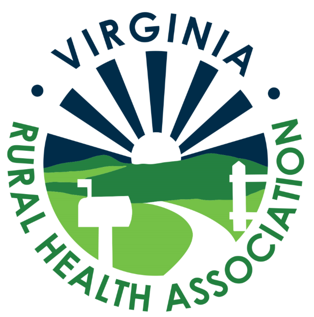 Beth O’Connor, M. Ed.Executive DirectorVirginia Rural Health Association540-231-7923boconnor@vrha.orgConference Sponsor OpportunitiesConference Exhibit/Bag Insert Opportunities* Bag inserts must be shipped to:		Virginia Rural Health Association						1872 Pratt Drive, Suite 1125And received no later than 11/2/19		Blacksburg, VA  24060Conference Sponsor and Exhibit ApplicationOrganization:___________________________________________________________Contact Person: ________________________________________________________Mailing Address: ________________________________________________________Phone: ______________________________  e-mail: ___________________________

Person(s) Tending Exhibit (If different from above)Name:_______________________________  email: ___________________________Name:_______________________________  email: ___________________________
___  My exhibit booth needs electricity (no fee)Please e-mail completed application form to boconnor@vrha.org.  Upon receipt of your completed form you will receive a confirmation e-mail and invoice for the fees.  
Questions?  Contact Beth O’Connor at 540-231-7923 or boconnor@vrha.orgConference and Exhibit Location:New College Institute 191 Fayette StreetMartinsville, VA 24112Conference Dates: 	November 20 & 21, 2019Exhibit Hall Set-up: 	November 20, 8:00am – 9:00amExhibit Hours: 	November 20, 9:00am –4:00pmExhibit Tear Down:	November 20, 4:00pm – 5:00pm 				(all exhibit materials must be removed by 5:00pm)TERMS AND CONDITIONSThere is a maximum of 25 exhibit booths available.  Conference Sponsors will be given priority on booths until October 6th.  After October 6th, booth spaces will be assigned to other organizations on a first come, first serve basis.  VRHA reserves the right to deny sponsorship/exhibit space to any entity that is deemed inappropriate.Hotel reservations and travel arrangements are the responsibility of the exhibitors.  Visit the VRHA conference website (https://vrha.org/2019-conference/) for hotel information.Each exhibitor booth will have a table; the entire facility has free wireless internet.  Electrical hook-ups are available upon request.  Displays may not be placed in a manner that interferes with other exhibits or creates a hazard for attendees. Advertising for the conference program must be provided to VRHA no later than November 2nd.  E-mail artwork to boconnor@vrha.org no later than November 2nd for program inclusion.No part of an exhibit (including signs and other materials) may be pasted, nailed or otherwise affixed to walls, doors or other surfaces.  Damage due to failure to observe this notice must be paid by the exhibitor.  VRHA will not be held liable for damage or loss to an exhibitor’s properties through fire, theft, accident or any other cause.  The exhibitor assumes the entire responsibility and liability for losses, damages and claims arriving out of injury or damage to exhibitor’s displays, equipment and other property brought upon the premises of the New College Institute and shall indemnify and hold harmless the New College Institute, and employees from any and all losses, damages and claims. Sponsor BenefitsPlatinum  
$10,000Diamond
$5000Gold 
$2,500Silver 
$1,000Bronze$750Conference Hotel 2 rooms for 2 nights1 room for 2 nightsRegistration to Conference4 complimentary2 complimentary2 complimentary1 complimentary1 complimentaryVRHA Membership2019Organization Member2019Organization Member2019Organization Member2019Organization Member2019Organization MemberMarketing OpportunitiesSponsor listing in VRHA newsletterand VRHA podcastSponsor listing in VRHA newsletterAnd VRHA podcastSponsor listing in VRHA newsletterExhibit Space at ConferenceIncludedIncludedIncludedIncludedIncludedFull-Color Logo on Conference WebsiteIncludedIncludedIncludedIncludedIncludedAdvertising in Conference ProgramFull Page Ad
(artwork must be received by 11/2/19)Half Page Ad
(artwork must be received by 11/2/19)Quarter Page Ad
(artwork must be received by 11/2/19)Business Card Ad
(artwork must be received by 11/2/19)Name ListingExhibit Booth Only
Note: this price does not include conference meals 
or participation.Non-Profit Organization: $250For-Profit Organization: $500Bag Insert Only
Materials provided will be included in all participant bags.  Materials must be shipped to VRHA* and 
received no later than November 2, 2019.Non-Profit Organization: $50
For-Profit Organization: $150Place an ‘x’ in the sponsor/exhibit level you are choosing.Place an ‘x’ in the sponsor/exhibit level you are choosing.Platinum: $10,000Diamond: $5000Gold: $2,500Silver: $1,000Bronze: $750For-profit exhibit booth: $500Non-profit exhibit booth: $250For-profit bag insert: $150Non-profit bag insert: $50